                                                                                               ПРОЕКТ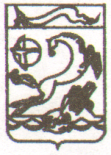 АДМИНИСТРАЦИЯ МУНИЦИПАЛЬНОГО ОБРАЗОВАНИЯ                                              КАНЕВСКОЙ  РАЙОН  ПОСТАНОВЛЕНИЕ____________ 			                          		      __________   		 ст. КаневскаяОб утверждении Порядка участия собственника жилого помещения, получившего повреждение в результате чрезвычайной ситуации, в работемежведомственной комиссии по признанию помещения жилым помещением, жилого помещения непригодным для проживания, многоквартирного дома аварийным и подлежащим сносу или реконструкции, садового дома жилым домом и жилого дома садовым домом         В соответствии с Жилищным кодексом Российской Федерации, постановлением Правительства Российской Федерации от 28.01.2006 № 47 «Об утверждении Положения о признании помещения жилым помещением, жилого помещения непригодным для проживания, многоквартирного дома аварийным и подлежащим сносу или реконструкции, садового дома жилым домом и жилого дома садовым домом», Федеральным законом от 6 октября 2003 года   № 131-ФЗ «Об общих принципах организации местного самоуправления в Российской Федерации» и приведения муниципальных правовых актов администрации муниципального образования Каневской район в соответствие с действующим законодательством  п о с т а н о в л я ю:         1.Утвердить Порядок участия собственника жилого помещения, получившего   повреждение   в   результате   чрезвычайной  ситуации, в работемежведомственной комиссии по признанию помещения жилым помещением, жилого помещения непригодным для проживания, многоквартирного дома аварийным и подлежащим сносу или реконструкции, садового дома жилым домом и жилого дома садовым домом (приложение).          2.Отделу по связям со СМИ и общественностью администрации муниципального образования Каневской район (Игнатенко Т.А.) опубликовать настоящее постановление в печатном средстве массовой информации и обеспечить его размещение на официальном сайте администрации муниципального образования Каневской район в информационно-телекоммуникационной сети «Интернет».          3.Контроль за выполнением настоящего постановления возложить на заместителя главы муниципального образования Каневской район                  Луценко И.А.          4.Настоящее постановление вступает в силу со дня его официального опубликования.Глава муниципального образования Каневской район                                                                            А.В. Герасименко                                                                                            Приложение:                                                                                     УТВЕРЖДЕН                                                                              постановлением администрации                                                                              муниципального образования                                                                              Каневской район                                                                                от ______________ № ________  ПОРЯДОКучастия собственника жилого помещения, получившего повреждение в результате чрезвычайной ситуации, в работе межведомственной комиссии по признанию помещения жилым помещением, жилого помещения непригодным для проживания, многоквартирного дома аварийным и подлежащим сносу или реконструкции, садового дома жилым домом и жилого дома  садовым домомОбщие положенияНастоящий Порядок определяет процедуру участия собственника жилого помещения, получившего повреждение в результате чрезвычайной ситуации, в работе межведомственной комиссии по признанию помещения жилым помещением, жилого помещения непригодным для проживания, многоквартирного дома аварийным и подлежащим сносу или реконструкции, садового дома жилым домом и жилого дома  садовым домом (далее – Комиссия) на территории муниципального образования Каневской район. Настоящий порядок разработан в соответствии с постановлением Правительства Российской Федерации от 28.01.2006 № 47 «Об утверждении Положения о признании помещения жилым помещением, жилого помещения непригодным для проживания, многоквартирного дома аварийным и подлежащим сносу или реконструкции, садового дома жилым домом и жилого дома садовым домом» (далее – Положение № 47).Понятия и термины, используемые в настоящем Порядке, применяются в том же значении, в каком они используются в Положении № 47.Указанный Порядок не распространяется на собственника помещения, полномочия которого осуществляет орган исполнительной власти субъекта Российской Федерации, орган местного самоуправления, федеральный орган исполнительной власти либо подведомственное ему предприятие (учреждение).2.Порядок уведомления собственника жилого помещения, получившего повреждение в результате чрезвычайной ситуации.2.1.Собственник     жилого    помещения    (уполномоченное  им  лицо),получившего повреждения в результате чрезвычайной ситуации и расположенного на территории   Каневского   района  (далее – Собственник), откоторого поступило заявление, уведомляется о дате, месте и времени заседания Комиссии, созданной по заявлению Собственника, секретарем Комиссии  одним из следующих способов:          2.1.1. путем направления уведомления заказным письмом с уведомлением о вручении по почте по адресу, указанному в заявлении;          2.1.2. путем вручения уведомления под роспись;           2.1.3. путем направления в электронной форме в случае, если в заявлении Собственник (уполномоченное  лицо) указал адрес электронной почты.          При уведомлении Собственника (уполномоченного лица) совместно с одним из перечисленных способов могут быть использованы средства телефонной связи, позволяющие сообщить о дате, времени и месте заседания Комиссии.          Уведомление заказным письмом направляется не позднее 10 дней до даты заседания Комиссии, уведомление под роспись вручается не позднее трех дней до даты заседания Комиссии. Уведомление в электронной форме направляется не позднее 1 дня до даты заседания Комиссии.          2.1.4. Второй экземпляр уведомления приобщается к материалам заседания Комиссии.          2.2. Собственник (уполномоченное лицо) жилого помещения считается получившим уведомление надлежащим образом при наличии:           2.2.1. почтового уведомления о вручении уведомления по направленному адресу;          2.2.2.подписи Собственника на копии уведомления при вручении уведомления под роспись;          2.2.3.зафиксированного организацией почтовой связи отказа Собственника в получении уведомления.          2.2.4. путем направления в электронной форме.            3. Собственник, прибывший для участия в работе Комиссии, предъявляет паспорт или иной документ, удостоверяющий личность. В случае, если от имени Собственника выступает уполномоченное им лицо, одновременно с документом, удостоверяющим его личность, предъявляется документ, подтверждающий его полномочия.           4. Собственник, помимо участия в заседании комиссии имеет право:            знакомиться с документами, представленными для рассмотрения Комиссии;            представлять документы, имеющие отношение к рассматриваемым Комиссией вопросам;             обращаться к председателю Комиссии с предложениями и замечаниями по рассматриваемым Комиссией вопросам;            знакомиться с протоколом заседания комиссии, вносить в него замечания, возражения и дополнения;           осуществлять иные полномочия, в целях реализации своего права на участие в работе Комиссии с правом совещательного голоса, не запрещенные законодательством.         5. Копия протокола заседания Комиссии выдается Собственнику по его запросу в течение 3 календарных дней после подписания протокола.         6. Неявка извещенного надлежащим образом о дате, месте и времени заседания Комиссии Собственника (уполномоченного им лица) не препятствует проведению заседания Комиссии.Заместитель начальникауправления строительстваадминистрации муниципальногообразования Каневской район -главный архитектормуниципального образования                                                        Б.Ф. Слоквенко